RESULTADO – TOMADA DE PREÇONº 20221612EXA32440HEMUO Instituto de Gestão e Humanização – IGH, entidade de direito privado e sem finslucrativos, classificado como Organização Social, vem tornar público o resultado daTomada de Preços, com a finalidade de adquirir bens, insumos e serviços para o HEMU -Hospital Estadual da Mulher, com endereço à Rua R-7, S/N, Setor Oeste, Goiânia, CEP:74.125-090.OBS: ENVIADO PDF DE CONFIRMAÇÃO BIONEXO COM AS INFORMAÇÕES DE RESULTADOVENCEDOROBJETOQUANTVALORUNITÁRIOR$ 400,00VALORTOTALR$ 400,00NOVA CLINICA EXAME DE URETROCISTOGRAFIALTDA CNPJ: MICCIONAL– PACIENTE RN DE BRUNA1.437.318/00 TINA RODRIGUES.1-0510032440/2022Goiânia/GO, 16 de dezembro de 2022.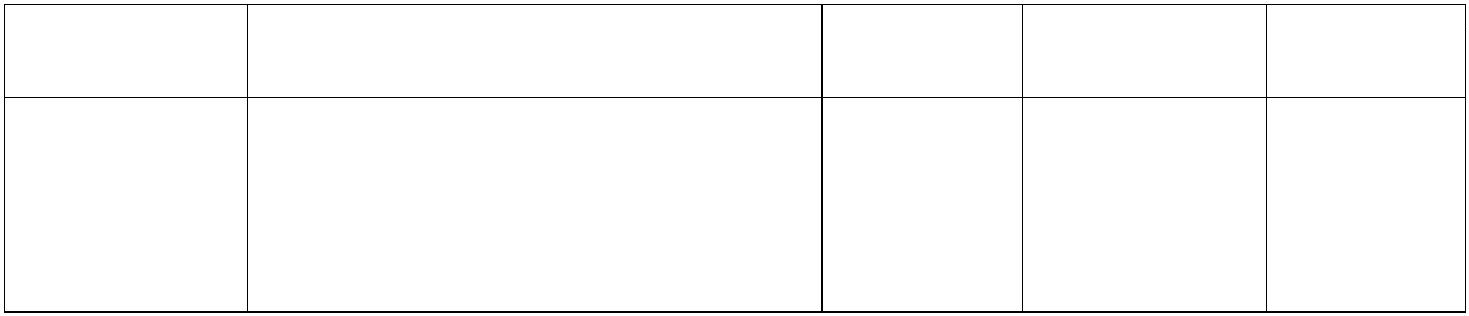 